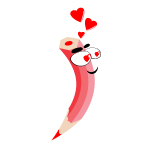 КрасныйС древних времен красный цвет ассоциируется у человечества с какой-либо силой и мощью. Если опираться, опять же, на длину волны, то у красного цвета она самая большая. Поэтому считается, что влияние на мозг такого излучения – максимально. Не следует забывать, что кровь у нас тоже красного цвета. Поэтому природа позаботилась, чтобы при виде любых красных оттенков наш организм приходил в повышенный тонус. На тот случай, если это действительно кровь, да еще и твоя, то неплохо бы раздуплиться и начать что-то делать. И, конечно же, еще одна ассоциация с красным - любовь. Поэтому присуждаем красному цвету звание самого энергичного, страстного, решительного и любвеобильного.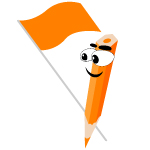 ОранжевыйОдин из самых заметных и привлекающих внимание. Наверное, поэтому его так часто используют в спецодежде и в различных рекламных кампаниях, связанных со скидками и бонусами. А для большинства обычных людей оранжевый цвет является просто цветом хорошего настроения. Поэтому, на наш взгляд, оранжевый можно назвать самым позитивным цветом. Так что ешьте апельсины, если вдруг стало грустно, или хотя бы смотрите на них.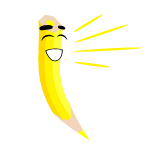 ЖелтыйС желтым цветом все намного сложнее, чем кажется. В различных культурах желтый цвет имеет множество значений. И отношение людей к этому цвету весьма разнообразно. Но и тут можно отыскать позитив. Поэтому получилось у нас, что желтый цвет является цветом общительности и веселья. А врачи утверждают, что желтый стимулирует зрение и мозг, его созерцание благотворно влияет на нервную систему.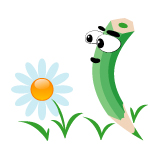 ЗеленыйСама природа позаботилась о том, чтобы зеленый цвет обозначал жизнь для всех и вся на планете Земля. Ведь невозможно оторваться от зелени и свежести парков, когда идешь по серому городу. Они так и тянут в свое лоно прохладой и запахом скошенной травы. Бесспорно, зеленый цвет благотворнее всего влияет на самочувствие и здоровье людей. Также во многих культурах зеленый – это цвет удачи.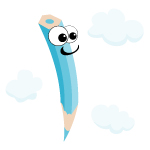 ГолубойК сожалению, для многих русскоговорящих людей голубой стал несколько ругательным словом. С этим, конечно, надо бороться. Ведь на самом деле голубой обозначает свободу, безмятежность и даже бесконечность, если хотите. Спокойствие и умиротворение пополам с легкой грустью – вот истинное значение голубого цвета. И по положительному влиянию на здоровье человека этот цвет ничуть не уступает зеленому.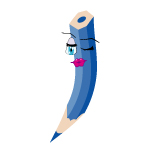 СинийВ глубине синего цвета переплетается множество различных значений. От честности и преданности до откровенности и загадочности. Возможно, именно поэтому так хочется верить кроткому и невинному синеглазому взгляду и так тянет и влечет к себе своими тайнами океан… Колористы советуют выбирать светлый оттенок синего цвета, чтобы он всегда сохранял для вас свое позитивное значение.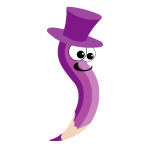 ФиолетовыйДля меня оказался самым трудным, так как лично у меня он ни с чем не ассоциируется. Так или иначе, в различных культурах фиолетовый цвет является символом благородства и элегантности, царственности и пышности. Видимо, поэтому в средневековых гербах его так любили использовать. Ну и загадочности с недосказанностью в фиолетовом цвете тоже хоть отбавляй. Многие люди с помощью фиолетового цвета пытаются подчеркнуть свою индивидуальность.Вот так, непринужденно и легко, мы пробежались по всей нашей радуге-дуге. Из вышесказанного можно сделать только один вывод: что в любом случае цвет положительно влияет на наше настроение, каким бы он ни был. Все зависит от отношения смотрящего на этот цвет. Посему отношение должно быть позитивным, тогда для вас любой цвет будет цветом хорошего настроения.Действительно, ведь здорово, что в мире столько цветов, а то было бы все скучным черно-белым.Поэтому радуйтесь и живите в мире позитива.